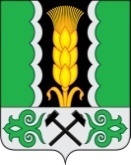 Российская ФедерацияРеспублика ХакасияАлтайский районАдминистрация муниципального образованияОчурский сельсоветРЕШЕНИЕ03 февраля 2023 г.      		                         	                                          № 4с. ОчурыО внесении изменений в решение Совета депутатов муниципального образования Очурский сельсовет от 20 июня 2011 г. № 21 «Об утверждении Положения о комиссии Муниципального образования Очурский сельсовет по установлениютрудового стажа»        В соответствии с законом Российской Федерации от 02.03.2007 № 25-ФЗ«О  муниципальной службе в Российской Федерации», ст.12 Закона Республики  Хакасия от 06.07.2007 № 39-ЗРХ «О муниципальной службе в Республике Хакасия» и в целях  упорядочения работы комиссии муниципального образования Очурский сельсовет по  установлению трудового стажа, по вопросу включения иных периодов  работы в стаж муниципальных служащих и других категорий работников администрации муниципального образования Очурский сельсовет, дающих право на установление ежемесячной надбавки к должностному окладу за  выслугу лет Совет депутатов муниципального образования Очурский сельсовет РЕШИЛ:Внести в решение Совета депутатов муниципального образования Очурский сельсовет от 20 июня 2011 г. № 21 «Об утверждении Положения о комиссии Муниципального образования Очурский сельсовет по установлению трудового стажа» следующие изменения:- приложение 2  решения Совета депутатов муниципального образования Очурский сельсовет от 20 июня 2011 г. № 21 «Об утверждении Положения о комиссии Муниципального образования Очурский сельсовет по установлениютрудового стажа» изложить в новой редакции: СОСТАВКомиссии муниципального образования Очурский сельсовет по установлениютрудового стажаПредседатель комиссии  - Лактионова Елена Ивановна-  депутат, председатель комиссии по бюджету, налогам и экономической политике.         Члены комиссии:Гамоюнова Елена Сергеевна – специалист 1 категории муниципального образования Очурский сельсовет;Березикова Татьяна Валерьевна – специалист 1 категории муниципального образования Очурский сельсовет;Антропова Ольга Николаевна – главный бухгалтер муниципального образования Очурский сельсовет. 2. Решение вступает в силу со дня его официального опубликования (обнародования).3. Контроль за исполнением настоящего Решения оставляю за собой.Глава муниципального образования  Очурский сельсоветА.Л. Тальянский